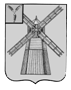 АДМИНИСТРАЦИЯ ПИТЕРСКОГО МУНИЦИПАЛЬНОГО РАЙОНА САРАТОВСКОЙ ОБЛАСТИР А С П О Р Я Ж Е Н И Еот 1 июня  2015 года  № 129-рс. ПитеркаОб отмене режима чрезвычайной ситуации на территории Агафоновского, Новотульского, Нивского, Орошаемого, Мироновского и Питерского муниципальных образований Питерского муниципального района В соответствии с актами выполненных работ по подаче воды на сельскохозяйственные нужды от 1 июня 2015 года, руководствуясь Федеральным законом от 21 декабря 1994 года № 68-ФЗ «О защите населения и территорий от чрезвычайных ситуаций природного и техногенного характера», Законом Саратовской области от 28 февраля 2005 года № 21-ЗСО «О защите населения и территорий Саратовской области от чрезвычайных ситуаций природного и техногенного характера», на основании Устава Питерского муниципального района Саратовской области:1.  Отменить режим чрезвычайной ситуации на территории Агафоновского, Новотульского, Нивского, Орошаемого, Мироновского и Питерского муниципальных образований Питерского муниципального района с 1 июня 2015 года.2. Признать утратившим силу распоряжение администрации муниципального района от 29 апреля 2015 года № 101-р «О введении режима чрезвычайной ситуации на территории Агафоновского, Новотульского, Нивского, Орошаемого, Мироновского и Питерского муниципальных образований Питерского муниципального района».3. Настоящее распоряжение вступает в силу с момента подписания.4. Настоящее распоряжение опубликовать на официальном сайте администрации Питерского муниципального района Саратовской области в сети Интернет:  http://piterka.sarmo.ru.5. Контроль за исполнением настоящего распоряжения возложить на первого заместителя главы администрации муниципального района Рябова А.А.Глава  администрациимуниципального района                                                                             В.Н. Дерябин